КРАТКОЕ ОПИСАНИЕ:  Малогабаритный гласперленовый стерилизатор настольного типа, предназначенный для быстрой стерилизации цельнометаллических, не имеющих полостей, каналов и замковых частей, стоматологических и других медицинских инструментов и приспособлений в среде нагретых до температуры 190-290С стеклянных шариков при полном погружении в них мелких изделий, а также  рабочих частей более крупных изделий.ОСНОВНЫЕ ПРЕИМУЩЕСТВА:- малое время стерилизации инструментов (не более 3 мин);- высокая электрическая безопасность за счет полностью изолированного керамического нагревателя- равномерный нагрев нагревателя за счет использования керамики с высокой теплопроводностью - наличие защитной крышки с отверстием для "слива" гласперленового наполнителя и специальной защиты "ловушки" от "разбрызгивания" наполнителя- возможность стерилизации инструментов, непосредственно в присутствие пациента.ТЕХНИЧЕСКИЕ ХАРАКТЕРИСТИКИ ПРОДУКТА:- Питание: 220В +/- 10%, 50 Гц  - Номинальная/Макс. потребляемая мощность 100/320Вт - Рабочая температура в стерилизационной камере 190-290 С        - Время подготовки к работе – 30-35 мин.- Продолжительность стерилизации мелкого инструментария – 20 сек- Продолжительность стерилизации рабочих частей крупных инструментов – 3 мин- Габаритные размеры (ДхШхВ) - 190х125х145 мм- Размер стерилизационной  камеры (Глубина х Диаметр)  - 65х53 мм- Вес стерилизатора (без наполнителя)- 2,3 кг- Вес гласперленового наполнителя - 270г.    - Диаметр шариков (гласперленового наполнителя) -  0,91,25 мм.  КОМПЛЕКТ ПОСТАВКИ ПРОДУКТА:-Стерилизатор стоматологический «ТермоЭст-Керамик»-Гласперленовый наполнитель (упаковка 270 г )-Шнур сетевой-Руководство по эксплуатацииСТЕРИЛИЗАТОР МЕЛКИХ СТОМАТОЛОГИЧЕСКИХ ИНСТРУМЕНТОВ ЭЛЕКТРИЧЕСКИЙ СО СТЕКЛЯННЫМИ ШАРИКАМИ СС-01 «ТЕРМОЭСТ» (МОДЕЛЬ «ТЕРМОЭСТ-КЕРАМИК»)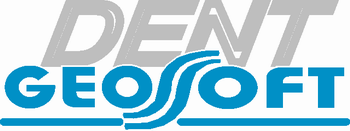 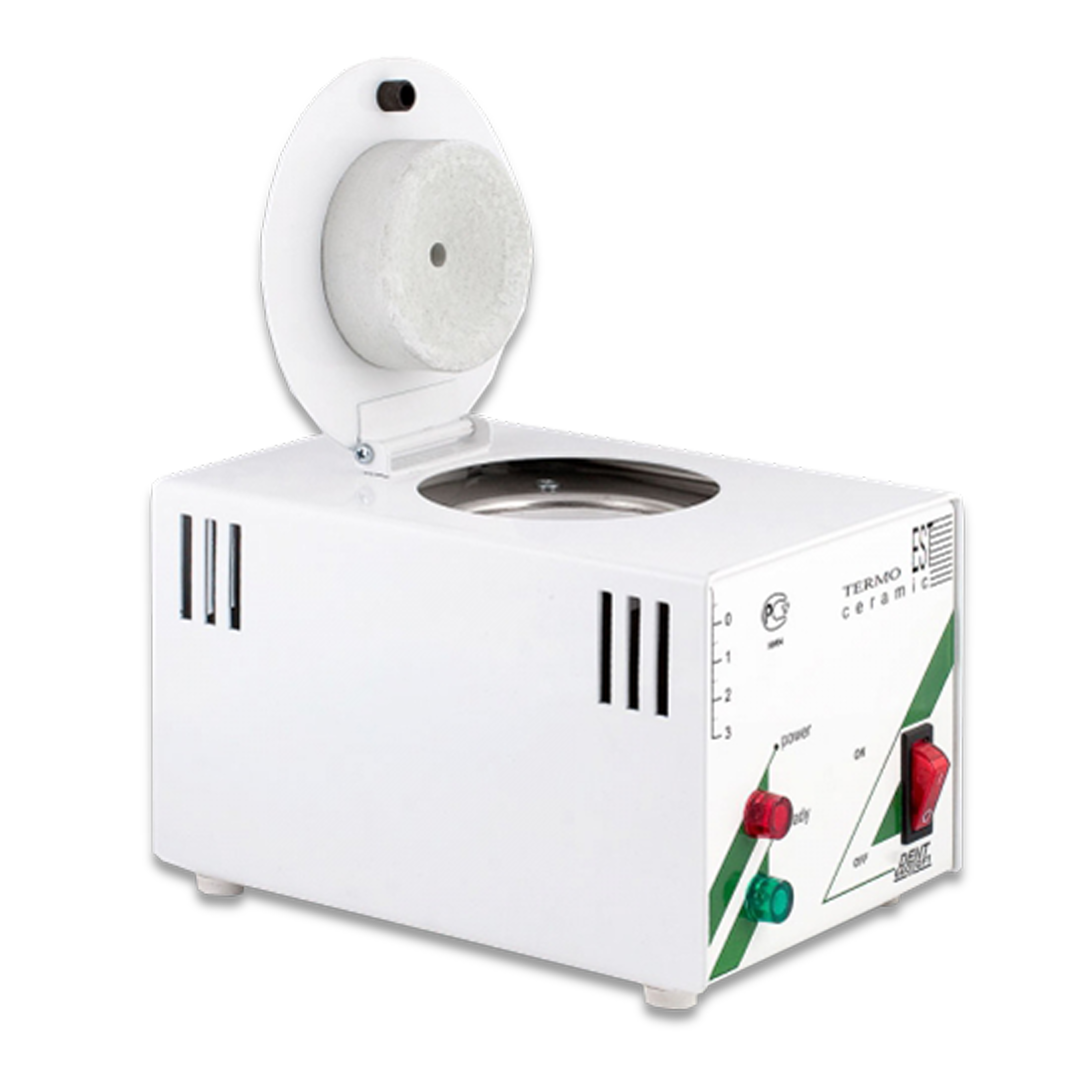 